SCHOOL FIRST TERM SECOND ENGLISH EXAMREADİNG(3X4=12)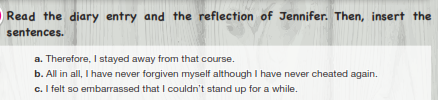 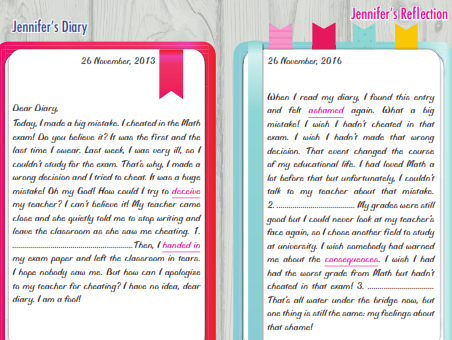 VOCABULARY(4X5=20)CHOSE THE CORRECT OPTİONS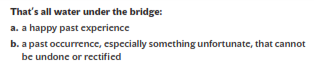 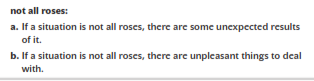 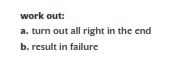 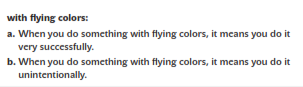 GRAMMAR(5X6=30)CHOOSE THE CORRECT ANSVERS.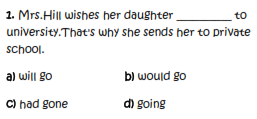 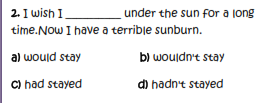 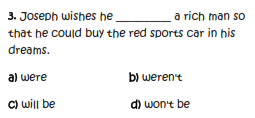 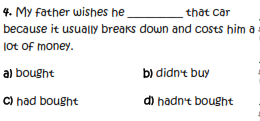 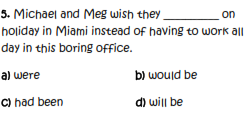 WRİTİNG.(10X2=20)WRİTE DOWN AN APROPRİATE CV FOR THE JOB THAT YOU WANT TO HAVE İN YOUR UTURE CAREER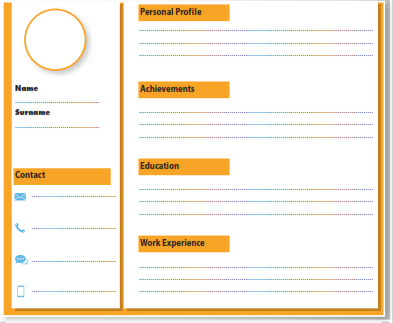 LİSTENİNG.(9X2=18)LİSTEN TO THE TELEPHONE CONVERSATİON BETWEEN A HUMAN RESOURCES AND A JOB CANDİDATE AND COMPLETE THE DİALOGUE.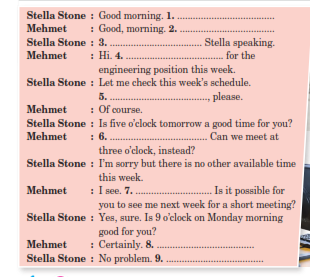 https://www.HangiSoru.com GOOD LUCK 